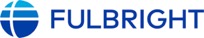 FULBRIGHT PROGRAMAPPLICATION FOR STUDY IN THE UNITED STATESCONFIDENTIAL LETTER OF REFERENCEThis letter of reference must be written by a teacher under whom the applicant has studied or pursued research in the proposed field of study or by someone who has supervised the applicant in work related to the proposed field of study. This letter must be typewritten and in English. If not in English, then an accurate translation must be attached. Use the TAB key to move between fields.IN THIS RATING CHART, PLEASE EVALUATE THE APPLICANT IN COMPARISON WITH OTHER STUDENTS WHOM YOU HAVE KNOWN DURING YOUR POFESSIONAL CAREER.         Excellent	       Very Good	         Average	  Below Average	   Not ApplicableIntellectual Ability												Knowledge of Field												Work Habits													Motivation to Pursue Graduate Study										Seriousness of Purpose												Potential For Significant Future Contribution in Field									Resourcefulness and Initiative											Emotional Maturity												Adaptability to New Situations											Leadership Qualities												Teaching Potential												CONFIDENTIAL LETTER OF REFERENCE (Continued)3.	PLEASE PROVIDE A CANDID EVALUATION OF THE APPLICANT’S PAST PERFORMANCE AND ABILITY TO PURSUE AND SUCCESSFULLY COMPLETE A PROGRAM OF STUDY IN THE PROPOSED FIELD. Your information will be given considerable importance in reviewing this application.NAME OF APPLICANT      COUNTRY      NAME OF REFEREE      NAME OF REFEREE      TITLE      TITLE      INSTITUTION OR BUSINESS      ADDRESS      CITY      COUNTRY      POSTAL CODE      PHONE NUMBER      E-MAIL ADDRESS      HOW LONG HAVE YOU KNOWN THE APPLICANT?      IN WHAT CAPACITY HAVE YOU KNOWN THE APPLICANT? Teacher or Professor Employer or Job Supervisor Research AdviserOther (Please SpecifyNAME OF APPLICANT      COUNTRY     PLEASE RETURN DIRECTLY TO FULBRIGHT PROGRAM OFFICE.NOTE: The Fulbright Program cannot guarantee this letter’s confidentiality once it becomes part of a university’s records.NAME (Print)      SIGNATUREDATE      